Homework #12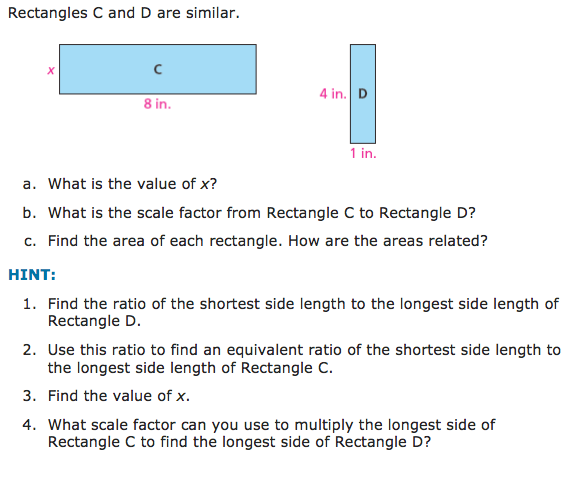 